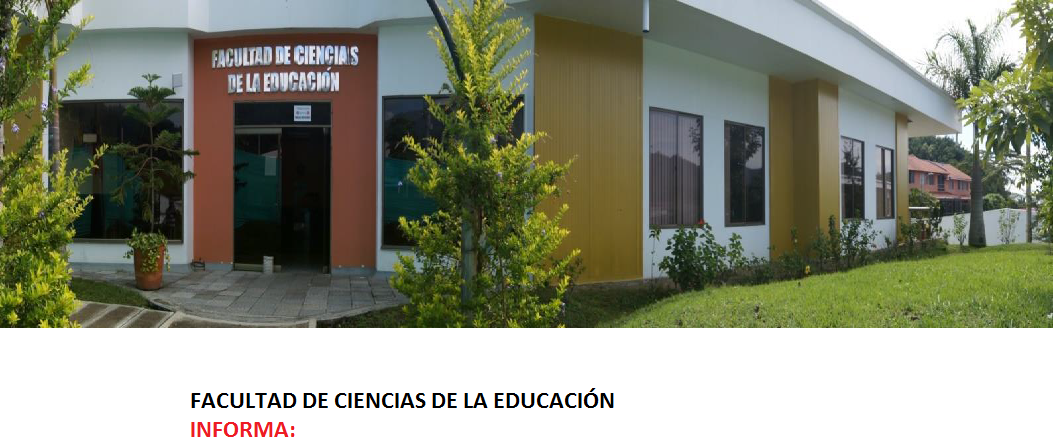 FACULTAD DE CIENCIAS DE LA EDUCACIÓNINFORMA:Que se encuentran abiertas las matriculas para los Diplomados en el semestre A de 2021 en:Matriculas: Desde el 1 de febrero hasta el 20 de marzo de 2021Consignar 1,8 SMMLV ($1.635.347), en la cuenta de ahorros del Banco Popular No. 220-55008689-6  a nombre de Facultad de Educación y entregar en la oficina de Proyectos Especiales de la facultad: Desprendible de pago escaneado en PDFCopia cedula de ciudadanía en PDFCertificado de EPS actualizado en PDFCopia carne estudiantil en PDFCarta de aprobación del comité curricular para la elaboración del diplomadoDiligenciar formato de inscripción y matricula en PDFLa Oficina de Proyectos Especiales se reserva el derecho de apertura del diplomado una vez que se cumpla con el número de participantes necesario (Máximo  20 estudiantes ).INSTRUCCIONES DE INSCRIPCION Y MATRICULARECIBO DE PAGO, CEDULA DE CIUDADANIA, CARNET ESTUDIANTIL, CERTIFICADO DE EPS (EN PDF)El desprendible de pago en PDF(al reverso del recibo de pago, se debe colocar en forma legible nombre completo, nombre del diplomado a realizar y horario seleccionado) , Copia cedula de ciudadanía en PDFCertificado de EPS actualizado en PDFCopia del carnet estudiantil en PDF ( si no se tiene, enviar una copia escaneada del último recibo de pago de matrícula  o uno anterior ) CARTA DE COMITÉ CURRICULAR DE APROBACION DEL DIPLOMADO Se debe pasar una carta de solicitud del diplomado al director del programa el cual pertenezca, a través de correo electrónico para la aprobación del comité curricular de la elaboración del diplomado.Licenciatura en Educación Física Deportes Y Recreación Universidad del Tolima <edufisica@ut.edu.co>,Licenciatura en Educación Básica con Énfasis en Ciencias Naturales y Educación Ambiental <ebcienciasnea@ut.edu.co>,Licenciatura en Inglés Universidad del Tolima <liceingles@ut.edu.co>,Licenciatura en Lengua Castellana Universidad del Tolima <licelenguacastellana@ut.edu.co>,Licenciatura en Matemáticas Universidad del Tolima <lic_matematicas@ut.edu.co>,Licenciatura Ciencias Sociales <licenso@ut.edu.co>Una vez se tenga la respuesta a la solicitud se debe entregar la respuesta, ya sea directamente del director del programa o a través del estudiante, al correo diplomadosfce@ut.edu.co.FORMATO DE INSCRIPCIÓN Y MATRICULA en PDFSe debe diligenciar el formato en PDF (adjunto), en su totalidad y firmando por el estudiante, en la parte de observaciones se debe colocar el diplomado a realizar y el grupo y horario seleccionado en caso de seleccionar el diplomado EDUCACION INCLUSIVA Es de anotar que los diplomados de:   Educación Inclusiva y diplomado en psi coeducación: dispositivos para la promoción de la salud mental en ambientes educativos sirven como opción de grado para todos los programas. Los otros diplomados son específicos del programase proyecta la apertura del diplomado a partir del momento en que conforme el grupo y se tiene proyectado su inicio en el mes de abril en forma presencial si se da apertura a la universidad, en caso contrario se realizara con ayudas de herramientas tecnológicas, es decir virtual.Todos los  documentos  se  deben escanear  y deben quedar legible,  enviar a través de correo electrónico al correo diplomadosfce@ut.edu.coSOLO SE CONFORMARÁN MAXIMO POR GRUPO 20 ESTUDIANTES A FIN DE GUARDAR LAS RECOMENDACIONES DE BIOSEGURIDAD POR EL TEMA DEL CORONAVIRUS, (EN CASO DE SER PRESENCIAL- SI SE NORMALIZA LA SITUCION DE SALUD PUBLICA ) , SI ES VIRTUAL MAXIMO 25 ESTUDIANTES   No. DIPLOMADOHORARIO12Educación Inclusiva  grupo IEducación Inclusiva  grupo IILunes, martes, miércoles y jueves de 6 a 10 pm  Viernes de 6:00 a 10:00 p.m. y sábados de 7:00 a 11:00am y de 2:00 a 6 :00 pm.2Enseñanza del español como lengua extranjeraLunes a viernes de  6:00 p.m. a 10:00 p.m.3Alto Rendimiento Deportivo lunes a viernes de 6 a 10 pm4Diplomado en Psi coeducación : Dispositivos para la promoción de la salud mental  en ambientes educativos Lunes a viernes de  6:00 p.m. a 10:00 p.m.Costo estudiantes opción de grado UT $ 1.635.347Costos  personas externas $ 1.931.1675 Diplomado En Formación De Lideres En Actividades De Ocio Y Tiempo Libre viernes de 6-9 pm y sábado de 1 a 7 pmmartes a sábado de  2 a 7 pm  6Diplomado Deportivo En Masaje Terapéutico Y Estéticolunes a viernes de 6 a 10 pm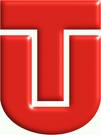 UNIVERSIDAD DEL TOLIMAFACULTAD DE CIENCIAS DE LA EDUCACIÓNDIPLOMADOS 2020FORMULARIO DE INSCRIPCIÓN  y MATRICULA  Cuenta de ahorros   N°  220 550 086 896      Valor del Diplomado:  Banco popular  Nombre: Diplomados Facultad de EducaciónCuenta de ahorros   N°  220 550 086 896      Valor del Diplomado:  Banco popular  Nombre: Diplomados Facultad de EducaciónI. INFORMACIÓN PERSONALI. INFORMACIÓN PERSONALI. INFORMACIÓN PERSONALI. INFORMACIÓN PERSONALI. INFORMACIÓN PERSONALI. INFORMACIÓN PERSONALI. INFORMACIÓN PERSONALAPELLIDOS:NOMBRES:NOMBRES:NOMBRES:NOMBRES:NOMBRES:NOMBRES:LUGAR DE NACIMIENTODIAMESAÑOESTADO CIVILNo CEDULA Y DE DONDE ESNo CEDULA Y DE DONDE ESNo.Expedida en:DIRECCIÓN RESIDENCIATELEFONOTELEFONOTELEFONOMUNICIPIODEPARTAMENTODEPARTAMENTODIRECCIÓN DONDE LABORA                  TELEFONOTELEFONOTELEFONOMUNICIPIODEPARTAMENTODEPARTAMENTODIRECCIÓN ELECTRÓNICA:  (clara y legible)                                                    No.  Celular:DIRECCIÓN ELECTRÓNICA:  (clara y legible)                                                    No.  Celular:DIRECCIÓN ELECTRÓNICA:  (clara y legible)                                                    No.  Celular:DIRECCIÓN ELECTRÓNICA:  (clara y legible)                                                    No.  Celular:DIRECCIÓN ELECTRÓNICA:  (clara y legible)                                                    No.  Celular:DIRECCIÓN ELECTRÓNICA:  (clara y legible)                                                    No.  Celular:DIRECCIÓN ELECTRÓNICA:  (clara y legible)                                                    No.  Celular:II. INFORMACIÓN ACADÉMICAII. INFORMACIÓN ACADÉMICAII. INFORMACIÓN ACADÉMICAII. INFORMACIÓN ACADÉMICAII. INFORMACIÓN ACADÉMICAII. INFORMACIÓN ACADÉMICAII. INFORMACIÓN ACADÉMICALICENCIATURA  LICENCIATURA  LICENCIATURA  LICENCIATURA  LICENCIATURA  LICENCIATURA  LICENCIATURA  Nombre Licenciatura y/o profesiónINICIOINICIOCODIGO No.CODIGO No.CODIGO No.CODIGO No.Nombre Licenciatura y/o profesiónMesAñoGraduado  SI:           NO:              Graduado  SI:           NO:              Graduado  SI:           NO:              Graduado  SI:           NO:              Nombre Licenciatura y/o profesiónGraduado  SI:           NO:              Graduado  SI:           NO:              Graduado  SI:           NO:              Graduado  SI:           NO:                      C. OBSERVACIONES        C. OBSERVACIONES        C. OBSERVACIONES        C. OBSERVACIONES        C. OBSERVACIONES        C. OBSERVACIONES        C. OBSERVACIONESNombre del diplomado que va a realizar grupo y si es necesario colocar horario: Nombre del diplomado que va a realizar grupo y si es necesario colocar horario: Nombre del diplomado que va a realizar grupo y si es necesario colocar horario: Nombre del diplomado que va a realizar grupo y si es necesario colocar horario: Nombre del diplomado que va a realizar grupo y si es necesario colocar horario: Nombre del diplomado que va a realizar grupo y si es necesario colocar horario: Nombre del diplomado que va a realizar grupo y si es necesario colocar horario: FIRMA DEL ESTUDIANTE: FIRMA DEL ESTUDIANTE: FIRMA DEL ESTUDIANTE: FIRMA DEL ESTUDIANTE: FIRMA DEL ESTUDIANTE: FIRMA DEL ESTUDIANTE: FIRMA DEL ESTUDIANTE: 